Dimanche 10 septembre 2023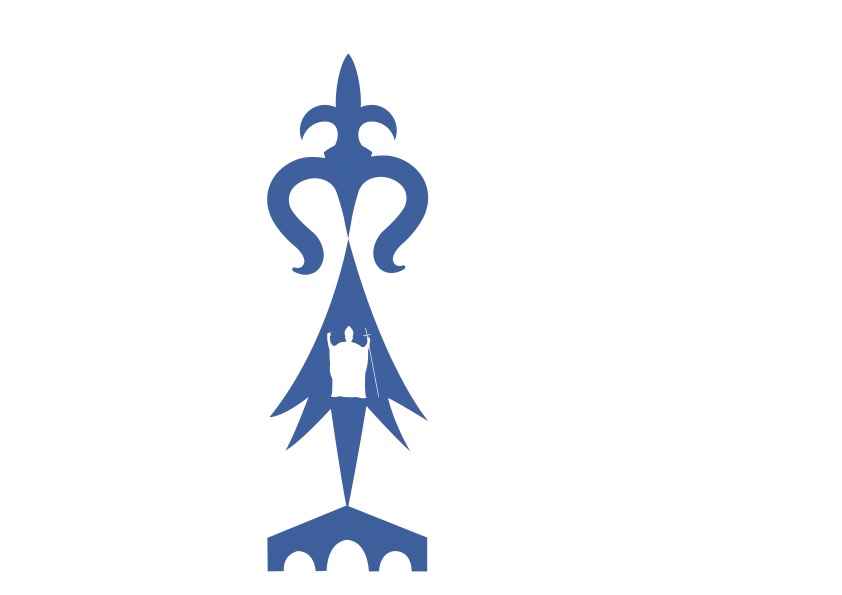 23ème dimanche du T.O Année APresbytère permanence d’accueil du mardi au samedi de 9h30 à 12h  et le mercredi de 14h30 à 17h30. Le lundi le presbytère est fermé. Messe tous les samedis à la basilique à 9h en l’honneur de Notre Dame de Joie Possibilité de confessions sur rendez-vous Mariages : Kristel PACAUD et Julie PASCO ; 		Marie   MEUNIER et Jérémie CHATILLONBaptême :  Julia LE HENANFFMesses tous les jours à la chapelle St Ivy à 9h.Tous les jeudi messes à la basilique à 19h. Cette messe durant toute l’année sera suivie de l’adoration eucharistique jusqu’à 22h. Il y aura la possibilité de se confesser de 20h à 22h. Confessions en vue du Pardon de Notre Dame de Joie :Jeudi 14 septembre messe à 19h pour les Chrétiens de Terre Sainte suivie de l’adoration et des confessions 20h à 22h à la basiliqueSamedi 14 octobre une petite vingtaine de jeunes du doyenné de Pontivy recevra le sacrement de Confirmation au cours de la messe de 18h00, présidée par Mgr Centène,  à la basilique Notre-Dame de Joie ; le lendemain, dimanche 15 octobre, ce sont environ trente jeunes qui feront leur profession de foi au cours de la messe de 10h30 à la basilique. Ces jeunes se sont préparés tout au long de l’année dernière, notamment en participant aux rencontres du patronage Saint-Ivy. Ils se retrouveront pour un week-end de retraite le samedi 30 septembre et le dimanche 1°octobre au sanctuaire de Josselin. C’est une étape importante dans la vie de foi de ces jeunes. Nous invitons les paroissiens à prier pour eux, que leur chemin ne s’arrête pas là mais au contraire qu’ils continuent à découvrir chaque jour un peu plus combien Dieu les aime.Chorale :A partir du 13 septembre reprendront les répétitions hebdomadaires des deux chorales. Ces répétitions auront lieu à la chapelle saint Ivy les mercredis en période scolaire, de 17h30 à 18h30 pour les enfants de 7 à 17 ans, et de 19h45 (après la messe) à 21h30 pour les adultes. Ces chorales sont ouvertes à tous ceux qui souhaitent apprendre les chants de la messe pour embellir la liturgie. Vous désirez chanter ? Alors venez mercredi !327eme Pardon de Notre Dame de Joie 15, 16 et 17 septembre. Présidé par Mgr Aupetit (Archevêque émérite de Paris)Vendredi 15 septembre : 15h pardon des malades à la basilique, merci de vous inscrire au presbytère pour recevoir le sacrements des malades. 19h apéritif dinatoire ouvert à tous avec Mgr Aupetit à bolumet, participation libreSamedi 16 septembre : pèlerinage marche, Rdv à 10h à l’église St Joseph et fin à 17h30 à la chapelle St Ivy. Parcours enfants et parcours adultes. Déjeuner à la chapelle de la Houssaye à midi. 20h messe du pardon à la basilique et procession dans les rues, basiliqueDimanche 17 septembre : procession depuis l’église saint Joseph à 10h30 et marche vers la basilique puis messe du Pardon et repas au palais des congrès à 13hRepas du Pardon de Notre Dame de Joie. Dimanche 17 septembre au Palais des Congrès, à l’issue de la messe vers 13h. Inscriptions avant le 11 septembre, à la fin des messes ou au presbytère. Menu adulte 15e, menu enfants 10e. Baby sitting pris en charge par la paroisse. Venez nombreux ! Autres informations :A noter : Vide grenier à l’église St Joseph le dimanche 8 octobre.4euros le m2 inscriptions au presbytèreGroupe de prière vendredi 15 septembre à 17h à St IvyRéunion de GAP vendredi 22 septembre de 17h30 à 19h30 au presbytèreDimanche 24 septembre Pardon de St Michel au Sourn Dimanche 1er octobre Pardon de St MolvanPendant tout le mois de septembre, venez voir au fond la basilique l’exposition sur les chrétiens de Terre Sainte.Pèlerinage paroissial en avion Rome et Assise (adultes) du 25/02 au 03/03Une trentaine de places, coût environ 1000 euros/Personne. Inscriptions au presbytère. Dates limites dimanche 8 octobre.Ensemble paroissial de Pontivy Kergrist - Neulliac - Le Sourn - Saint - Thuriau Presbytère- 1, Place Bourdonnay du Clézio 56300 Pontivy paroisse-pontivy.fr.  / tél : 02 97 25 02 53 / pontivyparoisse@gmail.com